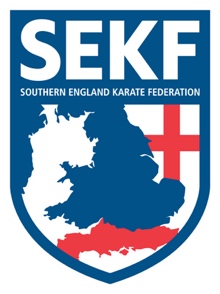 Squad ManagerCollin Rudkin6Th Dan                                             Squad Coach                              Squad Captain                                             Danny Rudkin                              Louis Naraine                                                  5th Dan                                          1st DanI have pleasure in announcing that the SEKF squad members who are blue belt and above, are invited to an International Karate Match with Fran Salazar and his students from Spain on Saturday 20th January 2018 at Lymington Health & Leisure Centre (North Street, Lymington. SO41 8FZ). The International karate match will consist of both kata and kumite training. Lunch will be provided on the day and all students will receive a special medal for attending.	REGISTRATION          -	 12.45pm – 1.00pm         KATA TRAINING         -	   1.00pm – 2.30pm                           LUNCH          -            2.30pm – 3.30pm    KUMITE TRAINING         -            3.30pm – 5.00pm                        PHOTOS          -             5.00pm – 5.30pm	                    COST          -           £20.00               ELITE SQUAD         -           £10.00Please contact me direct by email if you wish to participate in this exciting event by Sunday 14th January. Payment is also due same day. (Please make cheques payable to the SEKF)Please keep updated on squad events via the website and inform me direct as soon as possible if you are unable to attend any. www.sekf.co.ukClub Enquiries               -	  collinrudkin@gmail.comCollin               -     07966 303 585